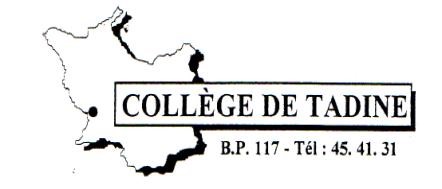 CALENDRIER DE RENTREE SCOLAIRE 2019 LUNDI 18 FEVRIER 2019         Classes de 6e et 5° MARDI 19 FEVRIER 2019       Classes de 4° et 3°Le secrétariat du collège recevra les familles qui le souhaitent du mardi 12 février 2019 au jeudi 14 février de 8h00 à 11h30 et de 13h à 15h30. Attention vendredi 15 février pas d’accueil du public car c’est le jour de la pré-rentrée des personnels. Les listes de fournitures sont disponibles sur le site du collège ainsi que ce calendrier. http://webtadine.ac-noumea.nc/Joyeuses fêtes de fin d’année à tous les élèves et à tous les parents !7H30Accueil à l’internat pour les élèves internesAccueil à l’internat pour les élèves internes8h30Accueil des élèves et de leurs parents au réfectoire.par la direction, la CPE et le professeur principal9h30Accueil des élèves par les professeurs principaux en classeAccueil des parents par l’équipe  éducative.  Information sur le fonctionnement de la vie scolaire du collège. Visite du collège11h30Les parents des élèves sont invités à prendre le repas avec les élèves et les personnels du collègeLes parents des élèves sont invités à prendre le repas avec les élèves et les personnels du collège13h - 16hDébut des cours selon l’emploi du temps des élèvesDébut des cours selon l’emploi du temps des élèves7h00Accueil à l’internat des élèves internesAccueil à l’internat des élèves internes7h30Accueil des élèves et de leur famille au réfectoire par la direction, la CPE et les professeurs principaux8h00Accueil des élèves par les professeurs principaux en classeAccueil des parents par l’équipe  éducative.  Information sur le fonctionnement de la vie scolaire du collège. 10h30Début des cours selon l’emploi du temps des élèves jusqu’à 16hDébut des cours selon l’emploi du temps des élèves jusqu’à 16h